OÚ obce Karlova Ves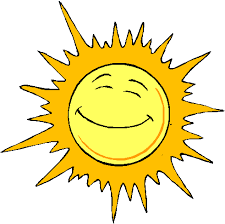 pořádá dne 28.8.2021 na hřišti       Začátek akce je v 15 hodin Od 15 hodin vystoupení Ernesta Čekana a Zdeňka HruškyVstupné: dobrovolné Od 19.30 hod bude hrát k tanci a poslechu Pavel Běloušek         Vstupné: 100,- Kč